Đề cương chi tiết học phầnTên học phần: Kỹ thuật xe điện xe lai	Mã học phần: EVTE330633Tên Tiếng Anh: Electric and Hybrid Vehicle Technology  Số tín chỉ:  3 tín chỉ (3+0)Phân bố thời gian: 15 tuần Các giảng viên phụ trách học phần:            1/ GV phụ trách chính: TS. Lê Thanh Phúc	2/ Danh sách giảng viên cùng giảng dạy: ThS Nguyễn Trung HiếuThS. Vũ Đình Huấn, Điều kiện tham gia học tập học phần:Học phần tiên quyết: KhôngHọc phần trước: Kỹ thuật điện - điện tử ô tô	Mô tả học phần:Kỹ thuật xe điện là môn học liên quan đến các kỹ thuật trên xe điện và một phần trên xe hybrid. Nội dung môn học bao gồm giới thiệu về thiết kế và bố trí trên xe điện và xe hybrid, hệ thống tích trữ năng lượng trên xe điện, trong đó tập trung vào bộ pin Lithium - ion. Phần chính của môn học đề cập đến động cơ điện sử dụng trên xe điện và hệ thống điều khiển động cơ điện.Chuẩn đầu ra của học phần (CLOs)Nội dung chi tiết học phần theo tuầnPhương pháp giảng dạy:Thuyết giảngTrình chiếuThực hành mẫuHướng dẫn thường xuyênThực hành nhómĐánh giá sinh viênThang điểm: 10Kế hoạch kiểm tra/đánh giá:Tài liệu học tập- Sách, giáo trình chính:1. Tom Denton, Electric and Hybrid Vehicles, Routledge, 2016.2. Lê Thanh Phúc, Tập bài giảng Xe điện: Tích trữ năng lượng, động cơ và điều khiển, 2021.Thông tin chung:Đạo đức khoa học:Sinh viên phải tuân thủ nghiêm các quy định về Đạo đức khoa học của Nhà trường (số 1047/QĐ-ĐHSPKT ngày 14/3/2022). Nghiêm cấm bất kỳ hình thức đạo văn (sao chép) nào trong quá trình học cũng như khi làm báo cáo hay thi cử. Mọi vi phạm về đạo đức khoa học của SV sẽ được xử lý theo quy định.Lưu ý thay đổi:Các thông tin trong ĐCCT này có thể bị thay đổi trong quá trình giảng dạy tùy theo mục đích của GV. SV cần cập nhật thường xuyên thông tin của lớp học phần đã đăng ký.   Quyền tác giả:Toàn bộ nội dung giảng dạy, tài liệu học tập của học phần này được bảo vệ bởi quy định về Sở hữu trí tuệ (số 934/QĐ-ĐHSPKT ngày 12/3/2020) của trường ĐH SPKT TPHCM. Nghiêm cấm bất kỳ hình thức sao chép, chia sẻ mà chưa được sự cho phép của tác giả.Ngày phê duyệt lần đầu: ngày    tháng     năm   Cấp phê duyệt:Tiến trình cập nhật ĐCCT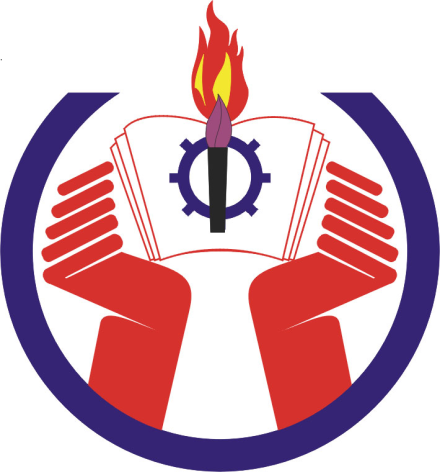 TRƯỜNG ĐẠI HỌC SƯ PHẠM KỸ THUẬTTP. HỒ CHÍ MINHKHOA CƠ KHÍ ĐỘNG LỰCNgành đào tạo: Công nghệ kỹ thuật ô tô     Trình độ đào tạo: Đại họcChương trình đào tạo: Công nghệ kỹ thuật ô tôCLOsMô tả (Sau khi học xong học phần này, người học có thể)ELO(s)/PI(s)TĐNLCLO1Trình bày được thiết kế và bố trí chung trên xe điện.PI1.1, PI1.23CLO1Trình bày được nguyên lý hoạt động của xe hybrid.PI2.2, PI2.33CLO2Giải thích được nguyên lý hoạt động của pin Lithium – ion.PI2.2, PI2.33CLO3Giải thích được nguyên lý hoạt động của động cơ trên xe điện.PI2.2, PI2.33CLO4Phác họa được sơ đồ hệ thống giám sát và bảo vệ pin trên xe điện.PI4.1, PI 4.2, PI 4.33CLO5Phác họa được sơ đồ điều khiển chung trên xe điện bao gồm bộ chuyển đổi, điều khiển và động cơ điện.PI 5.1, PI 5.2, PI 5.33CLO6Thiết kế hệ thống điều khiển xe điện bao gồm bộ chuyển đổi DC-AC và thuật toán điều khiển động cơ điện.PI 6.1, PI 6.2,4TuầnNội dungCĐR học phầnTrình độ năng lựcPhương pháp dạy họcPhương pháp đánh giá1Chương 1: Giới thiệu về xe điện1A/ Các nội dung và PPGD chính trên lớp: (3)Nội Dung (ND) GD trên lớpGiới thiệu về xe điện và xe HybridChi phí vận hành và phát thảiCông nghệ trên xe điện và xe chạy tự độngCLO13Thuyết trìnhCâu hỏi ngắn1B/ Các nội dung cần tự học ở nhà: (6) Khảo sát các loại xe điện phổ biến hiện nay trên phương diện giá thành và thông số hoạt động.CLO33Thảo luận nhómViết báo cáo2Chương 2: Điện và điện tử trên xe điện2A/ Các nội dung và PPGD chính trên lớp: (3)Nội Dung (ND) GD trên lớpThiết bị điện sử dụng trên xe điệnThiết bị điện tử sử dụng trên xe điệnĐiện tử công suất ứng dụng trên xe điệnCLO13Thuyết trìnhTrắc nghiệm2B/ Các nội dung cần tự học ở nhà: (6)Tìm hiểu các loại khóa bán dẫn BJT, MOSFET, IGBT về điện áp hoạt động và dòng điện tối đa dẫn. CLO33Thảo luận nhómVấn đáp3Chương 3: Bố trí xe điện và xe hybrid3A/ Các nội dung và PPGD chính trên lớp: (3)Nội dung GD lý thuyết:Bố trí chung trên xe điệnBố trí động cơ: động cơ dẫn động cầu xe, động cơ ở bánh xeBố trí pin: vị trí, khối lượng ảnh hưởng đến trọng tâm xe.G1.1G1.233Thuyết trìnhTrắc nghiệm3B/ Các nội dung cần tự học ở nhà: (6)Tìm hiểu cách bố trí động cơ và pin trên các xe điện phổ biến.CLO13Nghiên cứu và luyện tập theo nhómVấn đáp4Chương 3: Bố trí xe điện và xe hybrid (tiếp theo)CLO34A/ Các nội dung và PPGD chính trên lớp: (3)Nội dung GD lý thuyết:Thiết kế và bố trí chung trên xe hybridCác loại bố trí truyền lực trên xe hybridCLO133Thuyết trìnhCâu hỏi ngắn4B/ Các nội dung cần tự học ở nhà: (6) Tìm hiểu bố trí chung trên xe hybrid có trên thị trườngCLO33Tìm kiếm tài liệuViết báo cáo5Chương 4: Bộ tích trữ năng  lượng5A/ Các nội dung và PPGD chính trên lớp: (3)Nội dung GD lý thuyết:Giới thiệuCác loại pinDung lượng pin xe điệnCLO23Thuyết trìnhQuan sát5B/ Các nội dung cần tự học ở nhà: (6) Tính toán năng lượng trên xe điện và quãng đường xe chạyCLO3CLO434Tìm kiếm tài liệu và thảo luận nhómViết báo cáo6Chương 4: Bộ tích trữ năng lượng (tiếp theo)6A/ Các nội dung và PPGD chính trên lớp: (3)Nội dung GD lý thuyết:Giới thiệu về pin lithium – ionĐặc tính nạp pin lithium – ionĐặc tính xả pin lithium – ionCLO1CLO233Thuyết trình, dạy học theo nhómTrắc nghiệm ngắn6B/ Các nội dung cần tự học ở nhà: (6)Thiết kế hệ thống nạp 1 cell pin Lithium – ion theo các thông số điện áp tối thiểu và tối đaCLO3CLO234Nghiên cứu tài liệu và thảo luận nhómVấn đáp7Chương 5: Động cơ sử dụng trên xe điện7A/ Các nội dung và PPGD chính trên lớp: (3)Nội dung GD lý thuyết:Giới thiệu về các loại động cơ sử dụng trên xe điệnĐặc tính moment và công suất yêu cầu trên xe điệnCLO33Thuyết trình, làm việc nhómCâu hỏi ngắn7B/ Các nội dung cần tự học ở nhà: (6)So sánh đặc tính động cơ DC có chổi than và không chổi than.CLO23Nghiên cứu tài liệuViết báo cáo8Chương 5: Động cơ sử dụng trên xe điện (tiếp theo)8A/ Các nội dung và PPGD chính trên lớp: (3)Nội dung GD lý thuyết:Cấu tạo động cơ điện nam châm vĩnh cửu không chổi thanNguyên lý hoạt động của động cơ nam châm vĩnh cửu không chổi thanĐặc tính của động cơ điện nam châm vĩnh cửu không chổi than CLO33Thuyết giảng có minh họaBáo cáo8B/ Các nội dung cần tự học ở nhà: (6)Thiết kế bộ điều khiển động cơ BLDCCLO44Nghiên cứu tài liệuThuyết trình9Chương 5: Động cơ sử dụng trên xe điện (tiếp theo)9A/ Các nội dung và PPGD chính trên lớp: (3)Nội dung GD lý thuyết:Cấu tạo động cơ không đồng bộ 3 phaNguyên lý hoạt động của động cơ không đồng bộ 3 pha Đặc tính của động cơ không đồng bộ 3 phaCLO33Thuyết trìnhVấn đáp9B/ Các nội dung cần tự học ở nhà: (6)Thiết kế bộ điều khiển động cơ không đồng bộ 3 phaCLO44Nghiên cứu tài liệuBáo cáo10Chương 6: Hệ thống điều khiển động cơ xe điện10A/ Các nội dung và PPGD chính trên lớp: (3)Nội dung GD lý thuyết:Giới thiệu về hệ thống điều khiểnHệ thống cảm biếnĐiện tử công suất của bộ biến đổi DC-ACCLO2CLO33Thuyết trìnhTrắc nghiệm10B/ Các nội dung cần tự học ở nhà: (6)Lập trình thu thập tín hiệu analog và digitalCLO44Nghiên cứu tài liệuThuyết trình11Chương 6: Hệ thống điều khiển động cơ xe điện (tiếp theo)11A/ Các nội dung và PPGD chính trên lớp: (3)Nội dung GD lý thuyết:Phương pháp điều khiển động cơ DC không chổi thanPhương pháp điều khiển động cơ không đồng bộ 3 pha.CLO2CLO333Thuyết trìnhTrắc nghiệm11B/ Các nội dung cần tự học ở nhà: (6)Thử nghiệm và kiểm tra hệ thống điều khiển động cơCLO44Nghiên cứu tài liệuBáo cáo12Chương 6: Hệ thống điều khiển động cơ xe điện (tiếp theo)12A/ Các nội dung và PPGD chính trên lớp: (3)Nội dung GD lý thuyết:Lập trình điều khiển động cơ DC không chổi thanLập trình điều khiển động cơ không đồng bộ 3 phaCLO2CLO333Thuyết trìnhTrắc nghiệm12B/ Các nội dung cần tự học ở nhà: (6)Thử nghiệm và kiểm tra hoạt động hệ thống lập trình điều khiển động cơCLO44Nghiên cứu tài liệuBáo cáo13Chương 7: Nạp pin cho xe điện13A/ Các nội dung và PPGD chính trên lớp: (3)Nội dung GD lý thuyết:Cơ sở hạ tầng cho hệ thống nạpThời gian nạpChi phí nạpCLO2CLO333Thuyết trìnhCâu hỏi bài tập13B/ Các nội dung cần tự học ở nhà: (6)Khảo sát thông số và yêu cầu các trạm sạc cho xe điện.CLO44Nghiên cứu tài liệuBáo cáo14Chương 7: Nạp pin cho xe điện (tiếp theo)14A/ Các nội dung và PPGD chính trên lớp: (3)Nội dung GD lý thuyết:Phương pháp nạpNạp nhanh (fast charging)Hệ thống bảo vệ pin (BMS – Battery Management System)CLO2CLO333Thuyết trìnhTrắc nghiệm14B/ Các nội dung cần tự học ở nhà: (6)Thiết kế hệ thống giám sát pin xe điện.CLO44Nghiên cứu tài liệuBáo cáo  15Ôn tập Hình thức KTNội dungThời điểmChuẩn đầu ra đánh giáTrình độ năng lựcPhương pháp đánh giáCông cụ đánh giáTỉ lệ (%)Trắc nghiệm, câu hỏi ngắnTrắc nghiệm, câu hỏi ngắnTrắc nghiệm, câu hỏi ngắnTrắc nghiệm, câu hỏi ngắnTrắc nghiệm, câu hỏi ngắnTrắc nghiệm, câu hỏi ngắnTrắc nghiệm, câu hỏi ngắn50TN#1TN#2TN#3TN#4TN#5Câu hỏi trắc nghiệm liên quan đến nguyên lý hoạt động của xe điện, pin, động cơ, hệ thống điều khiển, hệ thống nạp.Tuần 2, 3, 6, 10, 12CLO1CLO23333Trắc nghiệm 4 lựa chọnCâu hỏi trắc nghiệm25BT#1BT#2BT#3BT#4BT#5Câu hỏi bài tập liên quan đến tính toán, thiết kế hệ thống điều khiển động cơ và nạp pin.Tuần 4, 5, 7, 9, 13CLO2CLO33333Bài tập thảo luậnBáo cáo nhóm25Project cuối kỳProject cuối kỳProject cuối kỳProject cuối kỳProject cuối kỳProject cuối kỳProject cuối kỳ50PR#1Thiết kế hệ thống điều khiển động cơ điện trên xe điệnCLO44Thực hiện bài tập lớn cuối kỳViết báo cáo, trình bày trước lớpCĐR môn họcTN #1, TN #2, TN #3, TN #4, TN #5BT#1, BT#2, BT#3, BT#4, BT#5Project cuối kỳCLO1xCLO2xxCLO3xCLO4xTrưởng khoaTrưởng BMNhóm biên soạnNội Dung Cập nhật ĐCCT lần 1:   ngày   tháng   năm Nội Dung Cập nhật ĐCCT lần 2:   ngày   tháng   năm<người cập nhật ký và ghi rõ họ tên>Tổ trưởng Bộ môn:<Đã đọc và thông qua>